Chapitre 14: La République romaine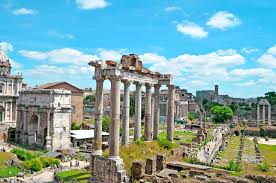 En 509 av. J.-C., les fermiers-soldats romains renversèrent Tarquin le Fier, leur roi étrusque.  Ils ont aboli la monarchie et mis en place une république, ou une forme de gouvernement dans lequel le peuple choisit ses gouvernants.	La société romaine a été divisée en deux classes, les patriciens et les plébéiens.  Les patricians étaient membres des familles les plus anciennes et les plus riches.  Les Plebians étaient plus pauvres, comme les agriculteurs et les artisans.	Les patriciens représentaient environ 10% de la population.  Ils avaient le vrai mot à dire dans le gouvernement parce qu’ils étaient les seules personnes autorisées à faire les rituels religieux nécessaires pour occuper une charge publique. 	Les plébéiens étaient des citoyens.  Ils payaient des impôts (taxes) et servaient dans l’armée.  Mais ils ne pouvaient pas épouser des patriciens ou servir dans le gouvernement.  S’ils tombaient endettés, ils pourraient être vendus comme esclaves.Le gouvernement	À la tête de la République romaine se trouvaient deux consuls qui sont élus chaque année.  Les consuls étaient des administrateurs et des chefs militaires.  Chacun pourrait mettre son veto, ou dire non aux actions de l’autre.  Tous deux devaient s’entendre avant qu’une politique puisse être faite.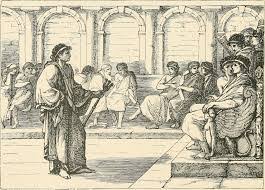 Fonctionnaires du gouvernement romain" Les consuls et les sénateurs ont joué un rôle important dans le gouvernement de Rome.  Ils venaient des familles les plus riches et les plus puissantes de Rome.  Les sénateurs entrent dans une salle du forum pour une réunion. Un consul formule et émet un décret. "	Le Sénat a ensuite été important pour les consuls.  Il était composé de 300 hommes appelés sénateurs qui ont été choisis à vie.  Le Sénat s’est occupé des problèmes quotidiens du gouvernement.  Il a conseillé les consuls.  Il a débattu de la politique étrangère, proposé des lois et approuvé des marchés publics pour la construction de routes et de temples.	Le gouvernement comprenait également des juges, des assemblées et des tribuns.  Tous les citoyens romains appartenaient à des assemblées qui pouvaient déclarer la guerre ou accepter des termes de paix.  Le bureau de la tribune n’a été ajouté au gouvernement qu’en 494 av. J.-C.  Dès lors, 10 tribunes ont été élues chaque année pour protéger les droits des plébéiens.	Jusqu’à environ 450 av. J.-C., les lois romaines n’étaient pas écrites.  Les patriciens ont dit aux plébéiens quelles étaient les lois.  Les plébéiens, cependant, ne faisaient pas confiance aux patriciens et n’en voulait pas qu’ils expliquent les lois.  Ainsi, vers 450 av. J.-C., les lois romaines ont été sculptées sur 12 tablettes de bronze connues sous le nom de « Douze Tables ».  Les tablettes ont été placées dans le Forum afin que chacun puisse les voir et connaître leurs droits et devoirs.  Les lois traitaient principalement de mesures telles que les testaments, les droits de propriété, les actions en justice et le comportement des citoyens en public.  Les lois gravées sur les Douze Tables sont devenues le fondement de toute future loi romaine. 	L’élection des tribuns et l’écriture des lois ont été les premières étapes d’un gouvernement plus démocratique.  Plus tard, plus de demandes plébéiennes ont été satisfaites, ce qui a rendu le gouvernement encore plus démocratique.  Vers 250 av. J.-C., personne ne pouvait être vendu en esclavage pour dettes.  En outre, les plébéiens ont été autorisés à épouser des patriciens et à occuper des fonctions publiques.1. Quel était le rôle des consuls dans le gouvernement de la République romaine ?2. Quel était le rôle du Sénat ?3. Quels ont été les changements apportés au gouvernement et aux lois de Rome vers 250 av. J.-C. ?Expansion romaine	Une fois que les Romains avaient établi une république, ils se sont mis à la protéger.  Ils craignaient que les Étrusques se tentent de reprendre le contrôle de Rome.  Pour éviter cela, les Romains traversèrent le Tibre et vainquirent plusieurs villes étrusques.  Maintenant, le territoire romain est entouré avec de nouvelle frontière de celui des autres Italiens.  Pour protéger leurs nouvelles frontières, les Romains conquirent leurs voisins ou concluent des alliances avec eux.  En 290 av. J.-C., Rome était la première puissance du centre de l’Italie.  En 275 av. J.-C., il régnait sur toute la péninsule.  Deux siècles plus tard, Rome régnait sur la majeure partie de la région méditerranéenne.	Les Romains ont pu étendre leur territoire parce qu’ils avaient une armée forte qui a été organisée en légions.  Chaque légion contenait quelque 5000 soldats appelés légionnaires et était divisée en groupes de 60 à 120 soldats.	La légion avait plusieurs avantages sur la phalange.  Il était plus petit et pouvait aller plus vite.  Les soldats dans une phalange ont été habitués à se battre en groupe et à attaquer seulement d’une seule direction.  Chaque légionnaire cependant dépendait de sa propre capacité de combat.  Les groupes au sein d’une légion pourraient se séparer du corps principal et attaquer des côtés et de l’arrière ainsi que l’avant.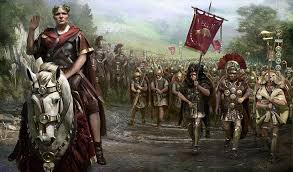 Légion romaine" Les légions ont fourni la force militaire qui a fait de Rome grand.  Ils ont conquis de nouveaux territoires et gardé les frontières.  Ici, une légion romaine dirigée par son général célèbre un triomphe militaire. "Les légionnaires étaient bien formés.  Ils ont passé des heures à s’entraîner avec leurs épées de fer à double tranchant.  Ils faisaient de longues marches tous les jours.  Avant d’aller dormir, ils ont dû construire des camps fortifiés complets, même lorsque la légion ne restait dans la région qu’une nuit.  Ils ont construit des routes à partir de blocs de lave afin que les troupes et les fournitures puissent aller de l’avant plus rapidement.Les Romains étaient des gouvernants doux.  Au début, ils ne taxaient pas les gens qu’ils conquéraient.  Ils laissent les conquis garder leurs propres gouvernements et gérer leurs propres affaires.  Certains ont même été autorisés à devenir des citoyens romains.  En retour, on s’attendait à ce que les conquis servent dans l’armée romaine et soutiennent la politique étrangère de Rome.  En conséquence, de nombreux ennemis de Rome sont devenus des alliés romains loyaux.4. Pourquoi les Romains ont-ils conquis les villes étrusques ?5. Comment les Romains ont-ils protégé leurs nouvelles frontières ?6. Quelles étaient les caractéristiques de la légion romaine ?7. Quel genre de souverains étaient les Romains ?Les Guerres puniques	En 264 av. J.-C., les Romains avaient conquis quelques cités-états grecs dans le sud de l’Espagne.   Cela les a mis en contact avec la ville phénicienne de Carthage.  Carthage contrôlait toute l’Afrique du Nord, la plupart de ce qui est maintenant l’Espagne, et certaines îles au large des côtes de l’Espagne.  Il a également régné sur la moitié ouest de la Sicile, une grande île à l’orteil de « la botte » italienne.  Les Romains se sentaient menacés par les Carthaginois.  Ils voulaient aussi les greniers de nourritures qui étaient sur la Sicile.8. Quel territoire Carthage contrôlait-il ?La Première Guerre punique	En 264 av. J.-C., les Romains et les Carthaginois s’attaquent.  Une guerre a éclaté qui a duré 23 ans.  C’était la première des trois guerres qui est venue à être connue sous le nom de Guerres puniques.	La force militaire de Carthage se demeure dans sa marine.  Rome n’avait pas de marine.  Les Romains ont construit leur première flotte pour combattre les Carthaginois.  Ils ont modelé leurs navires d’après un navire de guerre carthaginois qu’ils ont trouvé abandonné sur une plage.  Les Romains ont fait une amélioration sur le modèle Carthaginois.  Ils ont ajouté un corvus, ou type de pont mobile, à la proue (devant du navire).  Les Romains savaient qu’ils ne pouvaient pas naviguer mieux que les Carthaginois, mais ils croyaient qu’ils pouvaient les combattre.  Les corvus permettaient aux soldats de monter à bord d’un navire ennemi et de se battre main à main sur ses ponts.  Dans un sens, il a transformé une guerre maritime en une guerre terrestre.	Les Romains ont perdu beaucoup de navires et d’hommes dans les tempêtes pendant la Première Guerre punique.  Pourtant, à la fin, ils ont battu les Carthaginois.  En 241 av. J.-C., les Carthaginois acceptèrent de faire la paix et de quitter la Sicile.9. Quelle était la force militaire des Carthaginois ?  Des Romains ?10. Qui a gagné la Première Guerre punique ?Hannibal et la Seconde Guerre punique	En 218 av. J.-C., les Carthaginois, dirigés par le général Hannibal Barca, attaquèrent les Romains par voie terrestre du nord.  Hannibal et ses troupes ont surpris les Romains en traversant les Alpes en Espagne.  Ils sont venus par l’Espagne par le sud de la Gaule, ou la Espagne d’aujourd’hui.  Ils ont amené des éléphants avec eux à travers les montagnes pour aider à briser les lignes romaines.  L’attaque d’Hannibal a été le début de la Seconde Guerre punique.	L’armée d’Hannibal s’est percé un chemin jusqu’aux portes mêmes de Rome, remportant la victoire après la victoire.  Mais quand il est arrivé à la ville, il n’avait pas l’équipement lourd nécessaire pour détruire les murs de la ville.  Il était à court de provisions et de soldats et ne pouvait pas obtenir plus parce que la marine romaine contrôlait la mer.	Incapables de capturer Rome, Hannibal et ses troupes parcourent la campagne du sud de l’Espagne pendant 15 ans.  Ils ont attaqué et incendié (brûlé) des villes et des villages et détruit des récoltes.  Puis, les Romains attaquèrent Carthage et Hannibal fut appelé à Carthage pour le défendre.  Hannibal perdit sa première bataille, et la guerre, dans une ville au sud de Carthage.  Le pouvoir de Carthage a été brisé.	En 201 av. J.-C., Carthage a accepté de verser (payer) à Rome une énorme somme d’argent et de renoncer à tous ses territoires, y compris l’Espagne.  Les ressources espagnoles de cuivre, d’or, de plomb et de fer appartenaient maintenant aux Romains.11. Quel rôle Hannibal a-t-il joué dans la Seconde Guerre punique ?12. Qu’est-ce que les Romains ont gagné de la Seconde Guerre punique ?La Troisième Guerre punique	Après la Seconde Guerre punique, il y a eu la paix pendant environ 50 ans.  Puis Carthage a commencé à montrer des signes de reprise du pouvoir.  Pour éviter cela, les Romains attaquèrent en 149 av. J.-C.  En trois ans, ils ont remporté la Troisième Guerre punique.  Ils brûlèrent Carthage et labouraient le sel dans son champ pour que rien ne grandisse.  Ils ont tué les Carthaginois ou les ont vendus en esclavage.	La même année, 146 av. J.-C., la ville-État grecque de Corinthe et certains de ses alliés refusèrent d’obéir à un ordre romain.  Les Romains attaquèrent Corinthe et la brûlèrent au sol.  Les Romains contrôlaient déjà la Macédoine et la Syrie.  Maintenant, ils ont ajouté la Grèce aux zones sous leur contrôle.  Rome était devenue le pouvoir régnant de la région méditerranéenne.13. Qu’est-ce qui a conduit à la Troisième Guerre punique ?14. Qu’est-il arrivé à Carthage et à son peuple à la fin de la Troisième Guerre punique ?15. Comment Rome est-elle devenue la première puissance de la région méditerranéenne ?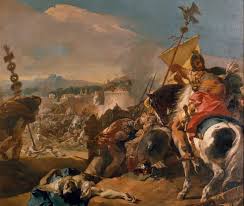 La capture de Carthage" Rome a gagné la Troisième Guerre punique parce qu’elle avait de meilleures ressources et plus de soldats que Carthage.  Cela montre des armées romaines détruisant la ville. "Effets de la conquête	Les conquêtes et la richesse qui les ont accompagnées ont eu un effet durable sur l’économie et le gouvernement romains.Changements agricoles	La plupart des Romains avaient été de petits agriculteurs qui croyaient au travail difficile et au service de Rome.  Ils avaient peu de luxe.  Au fur et à mesure que les conquêtes romaines grandissaient, cela commença à changer.  Les petites fermes ont disparu pour être remplacées par d’immenses propriétés appelés latifundias.	Au lieu de cultiver du blé, principal aliment de base romain, les latifundias produisaient des cultures commerciales pour le marché.  La plupart des latifundias étaient des éleveurs de moutons et de bétail.  Certains contenaient des oliveraies et des vignobles.  Ainsi, les Romains ont commencé à importer du blé des régions conquises, en particulier la Sicile et l’Afrique du Nord.	L’invasion d’Hannibal est l’une des principales raisons du changement de l’agriculture romaine.  Pendant que ses troupes étaient en Italie, elles vivaient de la terre.  Pour les empêcher d’obtenir suffisamment de nourriture, les agriculteurs romains ont brûlé leurs champs et leurs récoltes.  Au moment où la Seconde Guerre punique était terminée, la terre a été ruinée.  La plupart des agriculteurs romains n’avaient pas l’argent pour réparer leurs fermes ou restaurer les terres.  Seuls les patriciens et les riches gens d’affaires avaient ce genre d’argent.  Ils ont acheté les petites fermes et les ont combinées pour fabriquer des latifundias.  Les propriétaires des latifundias n’avaient pas besoin que les agriculteurs travaillent la terre parce qu’ils avaient des esclaves pour le faire à la place.	Ainsi, l’esclavage était une autre raison majeure du changement dans la vie romaine.  Quand Rome a commencé à s’étendre, les Romains n’ont pas fait d’esclaves du peuple qu’ils ont conquis.  En 146 av. J.-C., ce n’était plus vrai.  Les Romains ont été impressionnés par la richesse de la Grèce, la Syrie et Carthage.  Ils aimaient la façon dont les gens dans ces régions vivaient et ont décidé de les imiter. Comme ces régions avaient un esclavage généralisé, les Romains envoyèrent des milliers de prisonniers à Rome comme esclaves.  La plupart ont vécu et travaillé sur des latifundias.16. Comment les latifundias ont-ils commencé ?17. Comment l’agriculture romaine a-t-elle été influencée par Hannibal ?18. Comment l’agriculture romaine a-t-elle été influencée par l’esclavage ?De la ferme à la ville	Les petits agriculteurs qui avaient vendu leurs terres n’avaient guère le choix.  Ils pourraient rester et travailler le terrain pour les nouveaux propriétaires ou déménager à la ville.  Presque tous ont déménagé à Rome.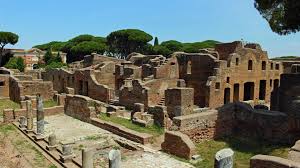 Appartements romains" Les Romains riches ont construit des appartements en briques et en pierre.  Ils ont décoré les sols avec des mosaïques et les murs avec des peintures.  Ces habitants d’appartements ne possédaient que quelques meubles, dont la plupart étaient simples dans la conception. "	Là, les fermiers tassés dans les appartements en bois six étages ou plus de haut.  Les conditions de vie étaient terribles. Les aqueducs qui apportaient de l’eau à la ville n’étaient pas attachés aux appartements.  Les égouts qui ont emporté les déchets non plus.  Les bâtiments ont souvent pris feu ou s’est effondré.  Les maladies telles que le typhus étaient courantes.	La plupart des agriculteurs ne pouvaient pas gagner leur vie dans la ville.  À l’exception de la construction, Rome n’avait presque pas d’industrie.  La plupart des entreprises étaient composées d’esclaves grecs, qui étaient mieux éduqués et avaient plus de compétences que les agriculteurs romains. À propos de la seule façon pour les agriculteurs d’obtenir de l’argent était de vendre leurs votes aux politiciens.  Ils ont vendu au plus chère.19. Pourquoi les agriculteurs romains se sont-ils déménagés dans la ville ?20. Quelles conditions les agriculteurs sont-ils confrontés à Rome ?Déclin de la République romaine	Comme Rome s’étendait au-delà de l’Italie, les Romains ont commencé à exiger des impôts ainsi que des esclaves des provinces et des villes qu’ils ont conquis.  Les contrats, ou accords juridiques, ont été vendus à des personnes appelées publicains.  Les publicains payaient Rome à l’avance pour les contrats.  Puis ils ont ramassé des impôts auprès des conquis.  Le montant des taxes perçues n’était pas supérieur de 10% au prix payé pour le contrat.  La plupart des publicains, cependant, ont essayé de faire autant de profit qu’ils le pouvaient.	Vers 135 av. J.-C., Rome était en grande difficulté.  Les agriculteurs avaient perdu leurs terres et, par conséquent, leur indépendance économique et politique.  Les marchands s’étaient appauvris parce que les Romains riches pouvaient obtenir des articles de luxe ailleurs.  Les artisans avaient perdu des affaires parce que les Romains riches préféraient les marchandises de Grèce et de Syrie.  Les représentants du gouvernement étaient trop occupés à s’enrichir pour s’ennuyer de résoudre les problèmes de la République.	L’écart entre riches et pauvres s’est accru.  Les pauvres détestaient les riches pour ce que les riches leur avaient fait.  Les riches détestaient et craignaient les pauvres.  Rome n’était plus politiquement stable.21. Quel était le travail d’un publicain ?22. Comment était la vie à Rome pendant le déclin de la République ?Tentatives pour sauver la République	Au cours des 100 années suivantes, de nombreux gouvernants populaires différents ont essayé d’améliorer les conditions à Rome.  Certains étaient réformateurs, tandis que d’autres étaient des généraux.Réformateurs	Tiberius Sempronius Gracchus fut le premier réformateur.  Il pensait que le fait de forcer les petits agriculteurs à quitter leurs terres avait créé les problèmes de Rome.	Lorsqu’il devint tribun en 134 av. J.-C., Tiberius suggéra de limiter la quantité de terres qu’une personne pouvait posséder.  Il voulait diviser les terres publiques et les donner aux pauvres.  Un autre tribun a opposé et a déclaré son veto à sa suggestion.  Tiberius convainquit alors l’assemblée d’ignorer le veto, de se débarrasser de cette tribune et de mettre sa suggestion en vigueur.  Certains sénateurs ont commencé à craindre d’aller trop loin en matière de réforme.	Puis Tibère a ignoré la loi et a couru pour un second mandat en tant que tribun.  Le Sénat a organisé une révolte et l’a fait tuer, lui et des centaines de ses partisans.	En 124 av. J.-C., Gaius Sempronius Gracchus, frère cadet de Tiberius Gracchus, est élu tribun.  Il pensait que le déplacement des pauvres du cité à la campagne était la réponse aux problèmes de Rome.Gaius révisa et prolongea les réformes de son frère.  Il a également suggéré que le gouvernement prenne en charge la vente de blé et le vende aux pauvres en dessous du prix du marché.  Cette suggestion est devenue loi.  Bientôt, le blé était donné, plutôt que vendu.  Près d’un Romain sur trois recevait du blé gratuit.  Pendant ce temps, le Sénat a commencé à se sentir menacé par certaines des suggestions de Gaius et en 121 av. J.-C., ils l’ont fait tuer.23. Quelles réformes Tiberius a-t-il faites ?  Pourquoi a-t-il été tué ?24. Quelles réformes Gaius a-t-il faites ?  Qui l’a fait tuer ?Les généraux	Après les réformateurs sont venus les généraux. En 107 av. J.-C., le général Gaius Marius, héros militaire, devient consul.  Fils d’un journaliste, Marius fut le premier Romain de classe inférieure à être élu à un poste aussi élevé.  Il était supporté par de nombreux ex-soldats qui se sentaient que les riches et que le gouvernement en avait profité.  Beaucoup avaient été des agriculteurs qui avaient perdu leurs fermes quand ils sont partis, servir dans l’armée.	Marius pensait pouvoir résoudre les problèmes de Rome en créant une armée professionnelle.  Jusqu’à présent, seuls les propriétaires pouvaient devenir légionnaires.  Marius a ouvert l’armée à tout le monde.  Il a convaincu les pauvres de se joindre en leur offrant des salaires, des terres, des pensions et des fortunes.  Le plan de Marius a aidé Rome en fournissant des emplois à de nombreux Romains sans emploi.  Dans le même temps, il a blessé la République romaine.  Au lieu de donner fidélité au gouvernement, les soldats l’ont donné au général qui les a embauchés et payés.	Marius a été enlevé par le général Lucius Cornelius Sulla.  Sulla avait reçu un commandement militaire que Marius voulait.  Marius a essayé d’obtenir l’assemblée pour prendre le commandement loin de Sulla et lui donner.  Un Sulla en colère marcha son armée sur Rome et prit la ville.  C’était la première fois qu’un commandant romain menait ses troupes contre la capitale.	La guerre civile, ou la guerre entre les groupes dans un pays, a éclaté.  Quand c’était fini, Sulla se fit dictateur, ou commandant absolu, de Rome.  Sulla croyait que la façon de résoudre les problèmes de Rome était d’augmenter le pouvoir  du  the Sénat plutôt que celui de l’armée.  Donc, il a doublé la grandeur du Sénat.  Il a donné plus de devoirs aux sénateurs et affaibli le pouvoir des tribuns.  Dans le même temps, il a empêché les généraux de tenir le même commandement militaire pendant plus d’un an à la fois.25. Comment Marius a-t-il essayé de résoudre les problèmes de Rome ?26. Qu’a fait Marius pour irriter Sulla ?27. Quelles réformes Sulla a-t-elle faites ?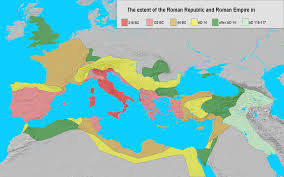 Jules César	Lorsque Sulla a pris sa retraite en 79 av. J.-C., un nouveau groupe de généraux s’est battu pour le contrôle de Rome.  Deux d’entre eux, Gnaeus Pompeius, connu sous le nom de Pompée, et Jules César, avaient des idées différentes sur la façon dont Rome devrait être gouvernée.	Pompée a été soutenue par Marcus Tullius Cicéron.  Cicéron était un orateur, politicien et philosophe, qui a déjà servi comme consul.  Cicéron croyait fermement en une république gouvernée par des sénateurs aristocrates.  Il continua à s’opposer à César jusqu’à la mort de César.	Dans la lutte pour le pouvoir, César a finalement pris le contrôle après Pompée a été assassiné en 48 avant JC.  César était un politicien bien éduqué qui était devenu un soldat.  Il avait à la fois la force militaire et de solides alliances familiales pour le soutenir.  Il a également eu le soutien économique de Marcus Licinius Crassus, l’homme le plus riche de Rome.	En 58 av. J.-C., César est nommé gouverneur d’une province romaine.  Là, il a construit une grande armée forte qui lui était loyale.  En sept ans, il conquiert ce qui est aujourd’hui le nord de la France et la Belgique et envahit la Grande-Bretagne.  Le Sénat a commencé à craindre qu’il ne soit trop fort.  Ainsi, en 50 av. J.-C., il ordonna à César de séparer ses légions et de retourner à Rome.  Au lieu de cela, César entra à Rome à la tête de ses troupes.  À 46 av. J.-C., il était dictateur de Rome.César a provoqué de nombreuses réformes. Il a aidé à résoudre le problème des terres en redistribuant les terres d’État en Italie et en fondant de nouvelles colonies à l’étranger.  Cela a donné des terres à des milliers d’ex-soldats qui n’en avaient pas.  Il a commencé des projets de travaux publics tels que la construction de routes et de bâtiments et le drainage des marais autour de Rome.  Cela a fourni des emplois pour des milliers de Romains qui n’avaient pas été en mesure de trouver du travail.  Il a organisé et payé pour des jeux de gladiateurs qui étaient gratuits pour le public.  Cela a empêché les pauvres et les inoccupés de se transformer en foules malheureuses et en colère.  Il a doublé la taille du Sénat.  Bien que cela ait rendu les sénateurs moins puissants, cela a donné aux gens d’affaires une chance de devenir sénateurs.  Il limitait les activités des publicains.  Il accorda la citoyenneté romaine aux Grecs, aux Espagnols et aux Gaulois. Il a adopté un nouveau calendrier basé sur le calendrier égyptien. Appelé calendrier Julien, il est encore en usage aujourd’hui.	César a fait beaucoup pour Rome et son peuple.  Pourtant, certains Romains craignaient que César ait prévu de se faire roi.  Une soixantaine d’hommes, pour la plupart des sénateurs, ont élaboré un plan pour le tuer.  Alors qu’il entrait au Sénat sur les Ides de mars, ou le 15 mars 44 av. J.-C., César était assassiné à mort.28. Qu’est-ce qui a aidé Jules César à devenir dictateur de Rome ?29. Quelles réformes César a-t-il faites ? Quel effet ont-ils eu sur Rome ?30. Pourquoi César a-t-il été tué ?Fin de la République	Furieux de la mort de César, le peuple romain se retourna contre ceux qui l’avaient tué.  Le pouvoir politique est passé à un triumvirat, ou à un groupe de trois personnes ayant un pouvoir égal.  Mark Anthony, le plus proche disciple de César et général populaire, a pris le commandement des territoires de Rome à l’est.  Octave, petit-neveu de César et fils adoptif, prit en charge l’ouest.  Marcus Aemilius Lepidus, l’un des officiers de César, a pris le pouvoir de l’Afrique.  Tous les trois partageaient le contrôle de la nation italienne.	Pendant un certain temps, le triumvirat a fonctionné. Puis des batailles ont éclaté entre les trois dirigeants.  À la fin des combats en 31 av. J.-C., Octave avait gagné.  En quatre ans, il devient chef absolu de l’Empire romain.31. Comment le pouvoir politique a-t-il été divisé après la mort de César ?32. Qu’est-il finalement arrivé au triumvirat ?VocabulaireSénat			Guerre punique		Gaius Gracchus		Jules César Douze tables		Hannibal Barca		Gaius Marius			Mark AntonyCarthage		Tiberius Gracchus		Lucius Cornelius Sulla		Octavepatriciens		république			veto				corvustribun			guerre civile			latifundias			dictateurplébéiens		légions 			contrats			triumviratconsuls		légionnaires			publicains****DEVOIR****Vous devez répondre sinon à toutes les questions paires (2,4,6…) ou impaires (1,3,5…) sur une feuille mobile.Chapitre 14 La République romaineActivité 1Remplissez chaque espace pour former un résumé du chapitre 14 en choisissant le terme approprié parmi les mots énumérés ci-dessous.Frontières		généraux		légions 		Guerres PuniquesVille			Gracchus		république 		méditerranéenneSénateurs		Octave			démocratique		ItalieÉconomie		Jules César		triumvirat		latifundiasDouze Tables	tribunes 	En 509 av. J.-C., les Romains renversèrent leur roi étrusque et entèrent une __________________ .  Au cours des 50 années suivantes, ils ont fait les premiers pas vers un gouvernement plus                                     .  Des officiers connus sous le nom de                           ont été élus pour protéger les droits du peuple.  Les lois romaines ont été sculptées sur les _______ __________ , afin que chacun puisse les voir et connaître leurs droits et devoirs.	Rome a progressivement agrandi ses                       jusqu’à ce que d’ici 275 av. J.-C., il gouverne toute l’                      . La force romaine était basée sur une armée bien entraînée organisée en                                .  Entre 264 et 146 av. J.-C., Rome bat son ennemi Carthage dans les                                       .  En conséquence, il est devenu le pouvoir au pouvoir de la région ____________________  .	Les conquêtes ont eu un effet durable sur l’ _________________ et le gouvernement de Rome.  Les petites fermes ont été remplacées par des                                     ,  ou de grandes propriétés.  Les agriculteurs ont quitté la terre et ont déménagé à la                            .  Différents gouvernants ont essayé de résoudre les problèmes de Rome.  Les frères                        donnèrent des terres aux pauvres et le grain libre aux affamés.  Bientôt, les                                          romains, comme Marius et Sulla, se combattirent pour le contrôle du gouvernement.  En 46 av. J.-C., _       __________  ______________ est devenu souverain de Rome et a apporté de nombreuses réformes.  Après sa mort, le pouvoir a été partagé par un  _________________  , ou un groupe de trois gouvernants.  L’un de ces gouvernants nommé ____________________  défait les deux autres et est devenu le seul dirigeant de Rome.Activité 2Lisez la définition du mot que vous aurez besoin de trouver.1. grande propriété romaine					_____________________	2. ramasseur des impôts		 			_____________________		3. pour dire «non»						_____________________4. administrateurs romains et chefs militaires 		_____________________5. classe supérieure romaine					_____________________6. commandant absolu 					_____________________7. classe inférieure romaine					_____________________8. défendeur de classe inférieure romaine			_____________________9. trois gouvernants qui partagent le	pouvoir		_____________________10. division des soldats romains				_____________________11. pont mobile sur un navire					_____________________12. gouvernement dans lequel le peuple choisit ses	gouvernants  ______________________13. accords juridiques						_____________________14. guerre entre groupes à l’intérieur d’un pays		_____________________15. groupe de 5000 soldats					_____________________16. s’occupe des problèmes de tous les jours du gouvernement romain  _________________